  wordwall.net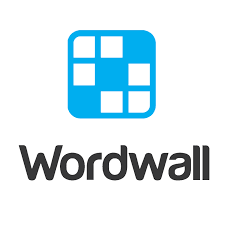 Aktivitātes izveidošana:Izveido profilu – Sign UpIzveido jaunu uzdevumu – Create ActivityIzvēlies uzdevuma veidu/veidni (Pick a template) – Wordsearch / burtu jūklisIzveido nosaukumu – Acitivity TitleIzvēlies « ar pavedieniem» -  With cluesKolonā «Word» (vārds) ieraksti burtu jūklī meklējamos vārdus (kopā 5)Pievieno jaunu vārdu – + Add a new wordKolonā «Clue» (pavediens) ievieto atbilstošus attēlus vai aprakstus, vai abusLai pievienotu attēlu, uzspied uz attēla ikonas kolonas «Clue» logāIeraksti nepieciešamo vārdu ailē Search for images... un izvēlies attēlus (vārdus var rakstīt latviešu valodā, bet tad piedāvājums būs mazāks, ieteicams rakstīt angļu valodā)Kad vārdi ir ierakstīti un attēli atrasti – DoneAktivitātes publiskošana, adreses sūtīšana skolēniem:Zem gatavas aktivitātes – ShareIzvēlies, ar ko dalīsies, - ar citiem skolotājiem (Other teachers) vai skolēniem (My students)Ja dalies ar skolotājiem – Make Public – Publish – Copy link (nokopē adresi, ja vajag) - DoneJa dalies ar skolēniem – Set Assignment – Start – Copy link (nokopē adresi un nosūti skolēniem) – DoneKad skolēni ir izpildījuši, rezultātus var aplūkot My Results (lapas augšā, blakus zilajai pogai Create Activity)Veidnes mainīšana:Blakus labajā pusē gatavajai aktivitātei – Switch template – Show allJa jauno veidni grib rediģēt, tad pēc maiņas zem aktiviātātes – Edit Content – Duplicate then edit as .. – aktivitāte tiks nokopēta un pārveidota jaunajā veidnē, kuru varēs rediģēt, neveicot izmaiņas sākuma aktivitātē*Ne visām izveidotājām aktivitātēm “der” visas veidnes, vienmēr pārbaudi, vai pārveidotajā aktivitātē ir redzama visa nepieciešamā informācijaDarba lapu printēšana:Blakus labajā pusē gatavajai aktivitātei (zem switch template un multiplayer) – Printables PDF – Show allIzvēlies, kuru aktivitātes veidni vēlies printēt un uzspied – izvēlies tikai no PRINTABLES Pēc tam var printēt uzreiz Print vai arī vēl lejuplādēt datorā un tad printēt DownloadVisas izveidotās aktivitātes var apskatīt My Activities (lapas augšā)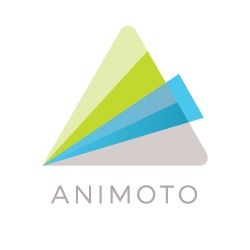 animoto.comVideo izveidošana:Izveido profilu – Sign UpIzveido jaunu video – Start from ScratchIzvēlies video veidni / tēmu – Choose ThemeIzvēlies video proporcijas – Choose Aspect Ratio (ieteicamais 16:9)Augšuplādē attēlus, video – Upload Media vai Skip, ja darīsi to video veidošanas laikāKadra laukā “ievelc” attēlus vai video no failu bibliotēkas sadaļas Projekts (Media Library –Project lapas labajā stūrī)Pievieno tekstu kadram – nospied riņķi ar T kadra kreisajā sānāTekstam maini krāsu, izmēru – ievietojot kursoru tekstā, virs tā parādās Size (burtu lielums), A (teksta krāsas maiņa), flomāstera simbols (teksta iekrāsošanas, akcenta maiņa) Legibility (teksta izcelšana), dzēšanas simbolsMaini kadra fona krāsa – nospied riņķi ar  Lāses simbolu (change color) kadra kreisajā sānāMaini kadra izkārtojumu – nospied riņķi ar Taisnstūru simbolu (change layout) kadra kreisajā sānāPagarini vai saīsina kadra rādīšanas laiku – zem kadra ar + vai – rediģē kadra garumuPievieno jaunu kadru – lapas apakšā blakus zilai pogai ar trijstūri nospied + (Add a block)Pievieno vai noņem mūziku  - lapas augšā Music Atcel iepriekšējo/-ās darbības – lapas augšā UndoIzveido video nosaukumu – lapas augšā, kreisajā malā blakus logo (Edit video name)Kad video gatavs, eksportē video failu -  Export (atrodas lapas augšā) un izvēlies – Download (lejuplādēt), Share (dalīties) vai Copy link (kopēt adresi)Visiem video ūdenszīme ar Animoto logo atrodas video augšējā vai apakšējā labajā stūrī.